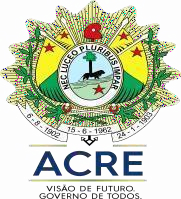 RELAÇÃO DOS MÉDICOS VETERINÁRIOS CREDENCIADOS NO IDAF-AC PARA REALIZAÇÃO DE VACINAÇÃO CONTRA BRUCELOSEESTADO DO ACRE	AGROPECUÁRIA E FLORESTALESTADO DO ACRE	AGROPECUÁRIA E FLORESTALESTADO DO ACRE	AGROPECUÁRIA E FLORESTALNOMECRMV 1ºUFCRMV 2ºUFMunicípioFonee-mailAdilson Gobbi Júnior481ACRio Branco--Adriano Duarte De Souza385AC--Epitaciolândia(68) 998121266adrianovet30@yahoo.com.brAdriano Queiroz de Mesquita306ACRio Branco(68) 992030280-Alex Cicinato Paulino De Oliveira253AC--Rio Branco(68) 999990437cicinatovet@bol.com.brAlexandre Abrahão Barbosa300AC--Rio Branco(68) 999990377alexandre171985@hotmail.comAlfredo dos Santos Pereira540ACSenador Guiomard(68) 99201-4912alfredo98santos@gmail.comAlyne Luciana Rodrigues1073RO--Porto Velho--Ana Valéria Mello de Souza Marques45ACRio Branco(68) 99977-6463anavaleriavet@hotmail.comAna Rosa Alves Ribeiro372AC--Sena Madureira-anarosa.93@hotmail.comAnderson Luís Oliveira Scheeren333AC--Rio Branco(68) 999904397-Anderson Teixeira De Carvalho225RO--Porto Velho--André Barbosa Ferreira202AC--Rio Branco--André Cheres Moreno322AC--Rio Branco(68) 999622100andre@casadalavoura.net.brAndré Luiz Silva229ACAcrelândia*(69) 984698298pastoranonimos@yahoo.com.brAne Gabrielle Cardoso Lima340ACXapuri(68) 999969875Ângela Maria Fortes De Andrade282AC--Rio Branco(68) 999683777angelamariafortes@hotmail.comAntônio Alexandre Farias155AC--Rio Branco(68) 999629124alexandrepethorse@rotmail.comAntonio Cunha Brozzo13AC--Rio Branco(68) 999817507-Antonio Henrique Magatti480RO--Porto Velho--Arnaldo Gomes De Andrade96AC--Rio Branco--Arquilandes de Oliveira Costa450AC--BujariAugusto Cesar Alves Assunção274AC--Brasiléia(68) 999750216augusto_vet@hotmail.comAugusto Luiz Faino Alves337ACRio Branco(68) 999422626gutofaino1@hotmail.comBruno Oliveira da Silva535AC--Rio Branco(68) 99926-3520Cecília De Oliveira Bernardo262AC--Rio Branco(68) 992156252-Cícero Wladimir Oliveira de Sá589AC--Rio Branco(68) 99938-5257wladimira@icloud.comCidio Cordeiro122AC--Rio Branco--Cleovani Rossi Javorski259AC--Rio Branco(68) 999856236-Dalton Cavalheiro Pfau200AC--Rio Branco--Daniel Ribeiro Guimarães De Menezes366AC--Rio Branco(68) 999736913menezes-vet@hotmail.comDavid Prado Bayma459AC--Tarauacá(68) 999812872davidpvet@gmail.comDenis Cardoso250AC--Bujari(68) 999783027denisptk@yahoo.com.brDenis Nobre Da Costa304AC--Rio Branco(68) 999259968denisnobre79@gmail.comDiogo Luiz Valente Figueiredo205AC--Senador Guiomard(68) 999832878diogoluiz_ac@hotmail.comDiogo Roberto Pfau265AC--Rio Branco(68) 981246212diogopfauvet@hotmail.comDionísio Paiva Ximenes17AC--Rio Branco(68) 999885330-Douglas De Almeida Silva267AC--Rio Branco(68) 999486375vet_douglas@hotmail.comDouglas Uilson Vaz Mourão Vasconcelos473AC--Rio BrancoEder Ferreira Arruda364ACRio Branco(68) 999833715ederarrud@gmail.comEder Ferreira Arruda364AC--Rio Branco(68) 999833715ederarrud@gmail.comEdivan Maciel De Azevedo46AC--Rio Branco--Edmilson Teixeira237AC--Rio Branco--Edson Roberto Dias Motta81AC--Rio Branco--Enyelson Morais De Souza185AC--Rio Branco(68) 999594166ennyelsonmoraes@hotmail.comErick Vieira Soares215RO--Ariquemes- RO--Estevão Machado De Souza447AC--Acrelândia--Evilázio Teixeira Lima Júnior327AC--Mâncio Lima(68) 999313364juniorlimamedvet@gmail.comFabiana Stramandinoli Corrêa86AC--Rio Branco(68) 999749952-Fabiano Silveira Paiva199AC--Cruzeiro Do Sul--Fábio Deirane De Almeida218AC--Rio Branco(68) 32232082-Fábio Leandro Da Silva Fernandes134AC--Xapuri(68) 999378078fabio.silva@ac.gov.brFelipe Alexandre Vaz113AC--Capixaba(68) 992142913agricultura.capixaba@gmail.co mFelipe Zottele Vasconcelos488AC--Feijó-felipe.zottele@hotmail.comFernando De Castro Farizi342AC--Rio Branco(68) 999525897fefcp5@hotmail.comFernando Eliot Martins De Souza405AC--Tarauacá(68) 999789989eliotmedvet@gmail.comFernando Gadelha Prado403AC--Brasiléia(68) 999573025fernandogadelha4@outlook.comFernando Henrique Souza Aono222AC--Rio Branco--Fernando Milistetd135AC--Rio Branco--Fernando Peixe Del Bianco362AC--Rio Branco(68) 996102060peixevet@gmail.comFrancirley Monteiro E Silva289AC--Rio Branco(68) 992389876francirleyms@hotmail.comFrancisco Aluísio Cavalcante98AC--Rio Branco(68) 999979997aloisiovet@hotmail.comFrancisco Ginenberg De Oliveira214AC--Rio Branco--Francisco Monteiro Mariscal8AC--Rio BrancoGeorge Henrique De Andrade258AC--Cruzeiro Do Sul(68) 999094936-Geraldo Monteiro Junior21AC--Feijó(68) 34632074-Gilberto Carlos Marzola144AC--Rio Branco(68) 32261202marrzola.pires@hotmail.comGlauber Bueno Marra409AC--Rio Branco(68) 999845379glauberbuenomarra@hotmail.co mGabriel Dner Brito Costa606AC--Sena Madureira(68) 99238-2119acessos@portaldoempreendedor.meGuilherme Affonso Roma Viana452AC--Rio Branco(68) 999896852drviana.vet@hotmail.comGuilherme Henrique Reckziegel377AC--Senador Guiomard(68) 999762146ghreckziegel@gmail.comGustavo Guimarães De Matos268AC--Rio Branco--Heldeberto Da Silva Pereira Junior444AC--Rio Branco(68) 999241197heldebertomv@hotmail.comHelton Aparecido Garcia Grigianini224AC--Rio Branco(68) 32242914-Henrique Nogueira Do Carmo692AM--Boca Do Acre – AM--Herbert Teixeira De Oliveira168AC--Rio Branco(68) 992367119acreveterinario@gmail.comHigor Ortiz Manoel367AC--Rio Branco(68) 999544882higormanoel@hotmail.comIanná Karina Biancardi278AC--Rio Branco(68) 999057088iannabiancardi@hotmail.comIsaac Franklin Pazuello415AC--Cruzeiro Do Sul(68) 991621818isaacpaz@yahoo.comJaiane Medeiros Vasconcelos376AC--Rio Branco(68) 992013865jayvasconcelos@hotmail.comJardel Carvalho da Silva479AC--Rio BrancoJean Carlos Nogueira Da Cruz91AC--Bujari--Jeverton Pedro Gomes da Silva512ACRio Branco(68) 992287326jevertonpedro22@gmail.comJoão Alberto Nascimento Ferreira11AC--Cruzeiro do Sul(68) 999873169nascimentoveterinario0@gmail. comJoão Antônio Vieira de Oliveira301AC--Assis BrasilJoão Felix Da Silva Filho82AC--Sena Madureira--Johnnes Rodrigues Fecury179AC--Feijó(68) 34633434-Jhonata Araújo Caetano554AC--Rio Branco(68) 999490832jhonatacaetano78@gmail.comJorge Alexandre Negreiros M. De Mel433AC--Cruzeiro do Sul(68) 992458195jorgemelo.medvet@gmail.comJosé da Conceição Guimarães9AC--Rio Branco-joconasgui@ibest.com.brJosé Francisco Gonçalves De Sousa65AC--Rio Branco--José Rolin Xavier Júnior578AC--Cruzeiro do Sul(68) 99252-5977jrolin@yahoo.comJúlio César de Oliveira Araújo186AC--Rio Branco--Laiz Macedo Zamora127AC--Rio Branco(68) 999593643laizmac@hotmail.comLeandro Inácio De Oliveira Barbosa432AC--Brasiléia(68) 35464588leandro_barbosa17@hotmail.co mLeonardo Jardel Ribeiro C. Da Silva435AC--Brasiléia(68) 35463872jardel084@gmail.comLindbergh Wanderley Da Nobrega75AC--Rio Branco-bergh11@hotmail.comLindomar Belmiro Martins246AC--Epitaciolândia(68) 35463154lindomarbm@hotmail.comLucas Francisco Moura De Souza338AC--Rio Branco(68) 999579651lucassouza.vet@gmail.comLucas Maia Nascimento402AC--Sena Madureira(68) 999791019lucasvet.ac@hotmail.comLucas Marlon Freiria235AC--Sena Madureira--Lucas Santos Storch331AC--Rio Branco(68) 999799007storch_22@hotmail.comLuciano Leitão De Barros242AC--Rio Branco(68) 32241109licianobarros@gmail.comLuís Armando Pena Ylillo Wertheimer104AC--Epitaciolândia--Luís Marcelo Hernandez Garrido89AC--Rio Branco(68) 999853469marceloagropecuaria@hotmail.c omLuiz Augusto Ribeiro Do Valle62AC--Rio Branco--Luiz Fernando Benitez Portolez138AC--Brasiléia(68) 35463330-Luiz Gustavo Marin Freire219AC--Rio Branco--Magno Nascimento Affonso275AC--Rio Branco(68) 999090707-Manoel Gomes Pereira34AC--Bujari--Marcelli Pascoal Nogueira374AC--Rio Branco(68)992076516marcelli.pascoal@hotmail.comMarcelo Bader Ribeiro123AC--Rio Branco--Marcelo Barros Pontes240AC--Rio Branco(68) 999539662marcellogeri@hotmail.comMarcelo De Souza Feltrin180AC--Rio Branco--Marcelo Fernando Gomes Montozo474AC--Rio Branco(68) 999741168marcelofernandogm@gmail.comMarcelo José Gomes Marques De Souza245AC--Rio Branco(68) 981247466marquessouza2@hotmail.comMarcelo Lira De Araújo60AC--Rio Branco--Marcos Aurélio Ribeiro35AC--Rio Branco(68) 32242167marcoribeiro@bol.com.brMarcos Carvalho Costa Junior42AC--Rio Branco--Marcos Wilson da Silva146AC--Rio Branco--Maria Angélica Barros Do Nascimento467AC--Sena Madureira--Maria Aparecida Moreira De Oliveira263AC--Cruzeiro Do Sul--Maria Edna Rodrigues Costa28AC--Rio Branco--Marlla Munick Pereira Ugalde465AC--TarauacáMateus Ribeiro Guimarães Menezes501AC--Rio Branco(68) 999277979mateus.menezes@apoioruralac.com.brMateus Ribeiro Guimarães Menezes501AC--Rio Branco(68) 999277979Mauricio Santos Silva407AC--Rio Branco(68) 32271509mauricio_rpj@hotmail.comMauricio Teles Jucá2AC--Rio Branco-Mayara Leal Lima190AC--Cruzeiro Do Sul-Micheline M. De Oliveira Dantas112AC--Rio Branco-Mirian Kelly de Lima Silva587AC--Acrelândia(68) 98118-4810 Natan Pinheiro Coelho 599AC--Sena Madureira(68) 99965-6646natan.np.silva@gmail.comNathannaell Salvatierra Maia Pereira499AC-Rio Branco(68) 992456221Nayara Regina Miguel Silveira325AC--Rio Branco--Neilton Lima Vasconcelos88AC--Rio Branco--Oarde Bartolomeu Silva83AC--Rio Branco(68) 32233536-Patrícia Andrade Dos Santos420AC--Rio Branco(68) 992299507patriciatlesantos@gmail.comPaula Brida Ribeiro de Brito503AC--Rio BrancoPedro Aldérico Feltrin16AC--Rio Branco(68) 999734917-Pedro Henrique Araújo Gomes Da Cunha398AC--Rio Branco(68) 999063422pedro-agc@hotmail.comPaulo Henrique Dias Gomes248AC--Rio Branco(68) 999133000paulomedicoveterinario@gmail.comPedro Jorge Coutinho De Araújo103AC--Sena Madureira(68) 36122253pedro.coutinho@ac.gov.brPriscila De Souza Santos320AC--Rio Branco(68)992343 838priscilasantoss@hotmail.comRafael Botelho Frias203AC--Rio Branco(68) 999712180-Rafael Haddad Figueiredo260AC--Rio Branco--Raí Damasceno Eleamen477AC--Rio Branco(68)999655670raipecuaria@gmail.comRaimundo Francalino Pereira255AC--Cruzeiro Do Sul9791736149-Raissa Souza De Moraes334AC--Rio Branco(68) 999044822moraes.raissaa@gmail.comRangel Leandro de Ávila552AC--Rio Branco(68) 999814107rangeldeavila97@gmail.comRenan Gastino Olímpio557AC--Rio Branco(68) 992370232renan.gastino@gmail.comRobson José Barbosa Ferreira283AC--Senador Guiomard(68) 999371168robsonbioacre@gmail. comRodrigo Alves de Oliveira525AC--Rio BrancoRodrigo Felici Bortolan244AC--Sena Madureira(68) 999897987-Rodrigo Gomes De Souza412AC--Rio Branco(68) 32215952rodrigogms578@gmail.comRodrigo Luís Alves Morselli313AC--Rio Branco(68) 999435995rodrigo_acre@hotmail.comRogério Rezende Untem290AC--Rio Branco(68) 99487973rogerio@casadalavoura.net.brRômulo Amaral Almeida351AC--Rio Branco(69) 981287492mv.romulo@gmail.comRômulo Barros Fernandes449AC--Rio Branco(68) 99202-9001Ronaldo Dessoti119AC--Rio Branco--Ronaldo Lourenço Moura535AC--BrasiléiaRonaldo Mendonça Dos Santos440AC--Rio Branco(68) 999938981ron-vet@hotmail.comRosa Maria De Souza Feltrin15AC--Rio Branco--Samara da Silva Pinheiro556AC--(68) 99212-6390Sarah Paulino Freire555ACEpitaciolândia(68) 99244-2276sarahpaulino75@gmail.comSimon Lucian Vieira Sales285AC--Rio Branco--Simone Moreira Uchôa348AC--Rio Branco(68) 999646001simonemoreira_vet@hotmail.comSued Eleamen Tomaz484AC--Tarauacá(68) 992363114suedtomaz@hotmail.comThassio Geovanny De Freitas Brito347AC--Rio Branco(68) 999953497thassiobrito@hotmail.comThayná Dantas Padão332AC--Rio Branco(68) 999762402td.padrao@hotmail.comThiago Mendes De Almeida323AC--Sena Madureira(68) 999697667thiago-a21@live.comTuana da Cunha Reis564AC--Tarauacá(68) 992837606thuanarcunha@gmail.comVagner Baiaroski Junior646AM232ACBoca do Acre--Welinton Souza De Oliveira194AC--Rio Branco--William Moraes216AC--Rio Branco(68) 99715085william.moraes@biogenebago.comYuri Almeida Gomes373AC--Rio Branco(68) 999551123yuri.med.veterinaria@hotmail.com